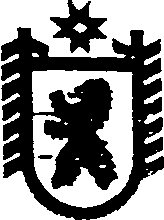                              Российская Федерация                       Республика КарелияСОВЕТ  ВАЛДАЙСКОГО СЕЛЬСКОГО ПОСЕЛЕНИЯXXXIV  ЗАСЕДАНИЕ III СОЗЫВА                          РЕШЕНИЕОт 20 апреля  2016 года   112п. ВалдайОб отмене решения Совета Валдайского сельского поселения № 99 от  10.мартя 2016 года «Об утверждении Муниципальной программы «Обеспечение мер пожарной безопасности в границах Валдайского сельского поселения  на 2016-2020 годы» В соответствии с Протестом  прокуратуры от 19.04.2016 года № 86-03- 2016 Совет Валдайского сельского поселения   р е ш и л :	1.Отменить  решение Совета Валдайского сельского поселения № 99 от 10 марта 2016 года «Об утверждении Муниципальной программы «Обеспечение мер пожарной безопасности в границах Валдайского сельского поселения  на 2016-2020 годы» со дня принятия.  2.Обнародовать настоящее постановление путем размещения его на официальном сайте Сегежского муниципального района, раздел «Муниципальные образования - Валдайское сельское поселение» (http://home.onego.ru/~segadmin/omsu_selo_Valday)., а также на бумажных носителях в местах массового посещения населением в учреждениях и предприятиях:	 п. Валдай:		Администрация Валдайского сельского поселения, Валдайская сельская библиотека филиал № 9 МУ «Сегежская ЦБС», МКОУ «Средняя общеобразовательная школа п.Валдай», амбулатория п. Валдай МУ «Сегежская ЦРБ»п. Вожмогора – филиал культурно – досугового центра МУ «Центр культуры и досуга г.Сегежи»д. Полга – Полгинская сельская библиотека филиал № 17 МБУ «Сегежская ЦБС»п. Вожмоозеро – магазин.Председатель Совета Валдайского сельского поселения				      Л.А.Саксонова  Глава  Валдайского сельского поселения                                     В.М.Забава     